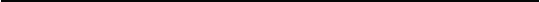 Критерии оценивания заданий с развёрнутым ответомВариант 1    Постройте профиль рельефа местности по линии A—B. Для этого перенесите основу для построения  профиля  на бланк ответов,  используя горизонтальный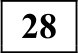 масштаб— в 1 см 50 м и вертикальный масштаб— в 1 см 5 м. Скажите на профиле знаком «Х» положение просёлочной дороги.    Леса — одно из главных богатств России, и продукция лесной промышленности является одной из важных статей экспорта страны. Задачи реструктуризации экономики России требуют увеличения глубины переработки     продукции,     поставляемой     на    мировой     рынок, поэтому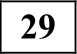 в настоящее время в главных лесных регионах страны планируют реконструкцию       существующих       целлюлозно-бумажных       комбинатов и выбирают места на пересечении водных и сухопутных транспортных путей для строительства новых. Одной из причин такого выбора является то, что целлюлозно-бумажное производство водоёмкое.Скажите ещё две причины, объясняющие выбор мест для строительства ЦБК на пересечении водных и сухопутных транспортных путей. Если Вы укажете более двух причин, оцениваться  будут только две, указанные первыми.    В таблице представлены данные, характеризующие изменения демографической    ситуации    Мексики.     Проанализируйте     эти     данные и спрогнозируйте, как к 2025 г. изменится (увеличится или уменьшится) доля лиц  пожилого  возраста  в  общей  численности  населения  этой  страны.  Для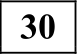 обоснования своего ответа приведите два довода. Если Вы приведёте более двух доводов, оцениваться  будут только два, указанные первыми.Некоторые демографические показатели Мексики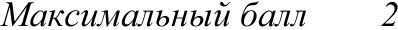     Используя данные таблицы, приведённой ниже, сравните доли населения, занятого в сельском хозяйстве, и доли сельского хозяйства в общих объёмах BBП Израиля и Ирана. Сделайте вывод о том, в какой из этих стран сельское хозяйство   играет  большую   роль  в  экономике.   Для  обоснования   Вашего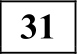 ответа запишите необходимые числовые данные или вычисления.Социально-экономические показатели развитияИзраиля  и Ирана в 2012 г.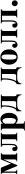 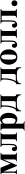 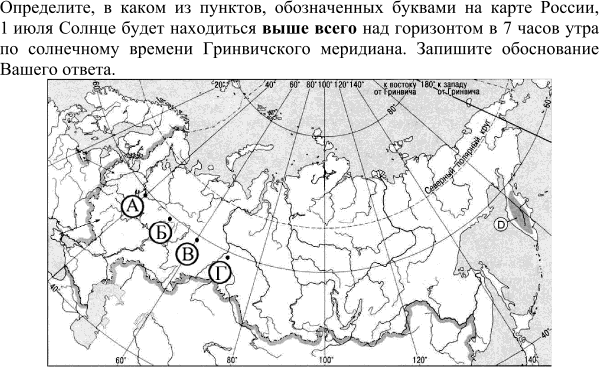 Числепность  и естественный прирост населения Костромской  области    Используя данные таблицы, определите показатель естественного прироста населения (в %о) в 2013 г. для Костромской области. При  расчётах используйте   показатель   среднегодовой   численности   населения. Запишите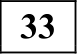 решение задачи. Полученный результат округлите до десятых  долей промилле.    На численность населения субъектов Российской Федерации заметное  влияние оказывают как естественное движение населения, так и миграции. Проанализировав данные таблицы, определите величину миграционного прироста   (убыли)   населения   Костромской    области   в   2013 г.  Запишите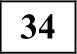 решение задачи.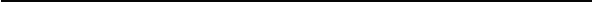 Вариант 2    Постройте профиль рельефа местности по линии A—B. Для этого перенесите основу для построения профиля на бланк ответов, используя горизонтальный масштаб—    в  1  см  50  м  и  вертикальный   масштаб—    в 1 см 10 м. Скажите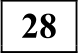 на профиле  знаком «•»положение колодца.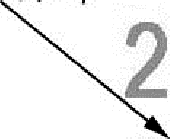     На картосхеме изображён остров, расположенный  в тропических широтах.УсловНые  обозНачеНия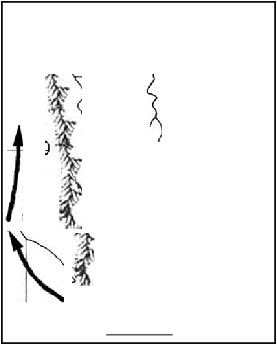 холодные лечения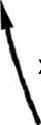 горные хребты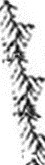 Объясните, почему на западном побережье этого острова выпадает наименьшее количество атмосферных осадков. Скажите две причины.  Если Вы укажете более двух причин, оцениваться будут только две, указанные первыми.    В таблице представлены данные, характеризующие изменения демогра— фической ситуации Бразилии. Проанализируйте эти данные и спрогно- зируйте, как к 2025 г. изменится (увеличится или уменьшится) доля лиц пожилого   возраста   в   общей   численности    населения   этой   страны.  Дляобоснования своего ответа приведите два довода. Если Вы приведёте более двух доводов, оцениваться  будут только два, указанные первыми.Некоторые демографические показатели Бразилии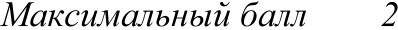     Используя данные таблицы, приведённой ниже, сравните доли населения, занятого в сельском хозяйстве, и доли сельского хозяйства в общих объёмах BBП Индонезии и Ирана. Сделайте вывод о том, в какой из этих стран сельское хозяйство играет бfiльшую роль в экономике. Для обоснования Вашего ответа запишите необходимые числовые данные  или вычисления.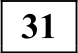 Социально-экономические показатели развитияИндонезии и Ирана в 2012 г.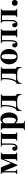     Определите, в  каком  из  пунктов,  обозначенных  буквами  на  карте  России, 1 июля Солнце будет находиться ниже всего над горизонтом в 7 часов  утра  по солнечному времени Гринвичского меридиана. Запишите обоснование Вашего ответа.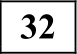 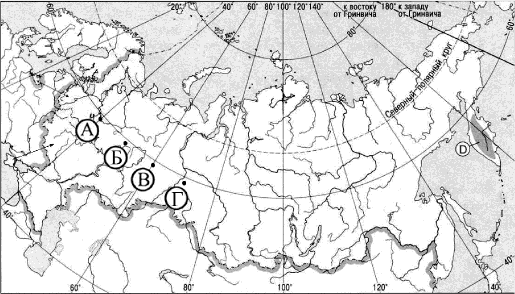 Численность  и естественный  прирост населения  Курской области    Используя данные таблицы, определите покаэатель естественного прироста населения (в %о) в 2013 г. для Курской области. При расчётах используйте показатель среднегодовой  численности населения. Запишите решение задачи.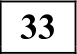 Полученный  результат округлите до десятых долей промилле.    На численность населения субъектов Российской Федерации заметное  влияние оказывают как естественное движение населения, так и миграции. Проанализировав данные таблицы, определите величину миграционного прироста  (убыли)  населения  Курской  области  в 2013  г.  Запишите решениезадачи.Содержание верного ответа и указания по оцениванию(допускаются иные формулировки ответа, не искажающие его смысла)Баллы155	155в150	15014 А	145140	140Расстояние   от   левой   вертикальной   линии   основы   профиль   допросёлочной дороги равно 20 + 2 мм.Форма профиля в основном совпадает с эталоном, и на участке профиля 1 склон круче, чем на участке профиля 2.2Расстояние   от   левой   вертикальной   линии   основы   профиля  доколодца больше или меньше 20 1 2 мм. Форма профиля в основном совпадает с эталоном, и на участке профиля 1 склон круче, чем на участке профиля 2.ИЛИРасстояние от левой вертикальной линии основы профиля до колодца равно 20 1 2 мм, но форма профиля не  полностью совпадает с эталоном или на участке профиля 1 склон не круче, чем на участке профиля 2.1Все ответы,  которые  не соответствуют  вышеуказанным критериямвыставления оценок в I и 2 балла.0Макси.vсь1ьный  бсь1.12Содержание верного ответа и указания по оцениванию(допускаются иные формулировки ответа, не искажающие его смысла)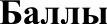 В  ответе   приводятся   две   причины:   положение   на пересеченииводных и сухопутных транспортных путей важно, во-первых, для удобства доставки сырья (леса), а во-вторых— для удобства поставок готовой продукции потребителям, находящимся в других районах страны.В ответе  правильно  указаны  две причины  важности  положения напересечении водных и сухопутных транспортных путей.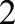 В  ответе   правильно   указана   только   одна   из   причин важностиположения на пересечении водных и сухопутных транспортных путей: для удобства доставки сырья (леса) или для  удобства поставок головой продукции потребителям.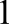 Все ответы,  которые  не соответствуют  вышеуказанным критериямвыставления оценок в 1 и 2 балла.0Максимальный балл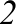 Демографические показатели1995 г.2005 г.2015 г.2025 г.(прогноз)Численность	населения,млн человек92,584I 06,576121,737134,829Рождаемость, %о26221916Смертность, %о5556Средняя	продолжитель-ность жизни, лет72747678Содержание верного ответа и указания по оцениванию(допускаются иные формулировки ответа, не искажающие его смысла)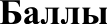 Доля   лиц   пожилого   возраста   в   общей   численности населенияМексики  к  2025  г.  увеличится.   Это,   во-первых,   будет   связано с уменьшением рождаемости (сокращением доли лиц младших возрастов) и, во-вторых, с увеличением средней продолжительно- сти жизни населения.В  ответе  говорится,  что  доля  лиц  пожилого  возраста увеличится,и  указаны   два   правильных   довода:   уменьшение   рождаемости и увеличение  средней продолжительности жизни.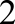 В  ответе  говорится,  что  доля  лиц  пожилого  возраста увеличится,и указан один правильный довод: только уменьшение рождаемости или только увеличение средней продолжительности жизни.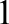 Все ответы, которые не соответствуют вышеуказанным критериям выставления оценок в 1 и 2 балла.0Максшиальный балл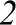 СтранаЧисленносТь  населения,млн человекСтруктура занятости населения. %Структура занятости населения. %Структура занятости населения. %Общий   объём BBП,Объём BBП, созданныйвсельском хозяйстве,СтранаЧисленносТь  населения,млн человекСельскоех0ЗЯ ЙСТВОПромышленностьСфера услугОбщий   объём BBП,Объём BBП, созданныйвсельском хозяйстве,Израиль7,9218802537,6Иран78,91 734491300117Содержание верного ответа и указания по оцениванию(допускаются иные формулировки ответа, не искажающие его смысла)БаллыВ ответе говорится, чтоl ) доля населения, занятого в сельском хозяйстве, в Иране выше, чем в Израиле, И приводятся  значения: 17 % и 2 %;доля сельского хозяйства в общем объёме BBП Ирана выше, чем  в BBП Израиля, И приводятся вычисления:  117 : 1300 и 7,6 : 253, ИЛИдоля сельского  хозяйства  в общем объёме  BBП Ирана выше,  чем  в BBП Израиля, И приводятся Значения: 9 % и 3 %;сельское хозяйство играет бfiльшую роль в экономике Ирана.Ответ включает в себя все три названных  выше элемента.2Ответ включает в себя два (любых) из названных  выше элементов.1Все ответы,  которые  не соответствуют  вышеуказанным критериямвыставления оценок в I и 2 балла.0Содержание верного ответа и указания по оцениванию(допускаются иные формулировки ответа, не искажающие его смысла)Баллывыше всего Солнце будет находиться над горизонтом в пункте  Г.В обосновании говорится, чтов этот момент на меридиане 75° в. д. полдень, ИЛИдля определения полуденного меридиана используется вычисление (12 — 7) х 15°,ИЛИв ответе правильно вычисляется солнечное время для каждого из указанных в условии пунктов.пункт расположен ближе всего к полуденному меридиану ИЛИискомый  пункт   определяется   путём   сравнения   времени   суток в указанных в условии пунктах.Ответ включает все три названных выше элемента.2Ответ включает два (любых) из названных выше элементов.1Все  случаи  решения,  которые  не  соответствуют  вышеуказаннымкритериям выставления оценок в 1 и 2 балла.0Макси.wальный бaлл22012 г.2013 г.2014 г.Численность  постоянного насе-ления на 1 января, человек661 764658 925656 389Среднегодовая	численностьнаселения,  человек660 345657 648нет данныхЕстественный   прирост населе-ния, человек (значение показа- теля за год)—2107—2218нет данныхСодержание  верного ответа и указания по оцениванию(допускаются иные формулировки ответа, не искажающие его смысла)БаллыРешение: —2218 : 657 648 • 1000 = —3,372.Ответ: —3,4%o.Приведена   запись   решения,   и   правильно   определён  показательестественного прироста населения (в %о) в 2013 г. для Костромской области: —3,4%в.2Приведена   запись  решения,  но  получен  неверный   ответ,  так  какдопущена ошибка в вычислениях. ИЛИПолучен неверный ответ, так как неверно проведено округление до десятых долей промилле.ИЛИПолучен верный ответ, но ответе вместо знака %о укаЗан знак % или не указан никакой знак.ИЛИУказан верный ответ, но отсутствует запись решения.1Все  случаи   решения,   которые   не  соответствуют вышеуказаннымкритериям выставления оценок в 1 и 2 балла.0Максимаlьный бал.12Содержание верного ответа и указания по оцениванию(допускаются иные формулировки ответа, не искажающие его смысла)БаллыРешение:1) 656 389  658 925 = —2536;2) —253—6    (—2218) -  —318. ИЛИВ 2013 г. численность населения Костромской области сократилась на 2536 человек. За счёт естественной  убыли  произошло сокращение на 2218 человек. Миграционный прирост населения составил —2536 — (—2218) — —318 человек.Приведена верная последовательность всех шагов решения:величина, на которую сократилась численность населения Костромской области в 2013 г., определена как разница между численностью  населения на 1 января 2014 г. и на 1 января 2013 г.;величина механического прироста населения определена как разность  между   величиной   сокращение   численности   населения и величиной естественной  убыли населения.Все вычисления выполнены верно, получен верный  ответ.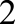 Приведена   верная   последовательность   всех   шагов   решения,  нополучен неверный ответ, так как допущена  ошибка  при определении величины, на которую сократилась численность населения Костромской области в 2013 г.ИЛИВерно выполнен только первый шаг решения, а второй шаг либо отсутствует,  либо выполнен неверно.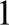 Все  случаи  решения,  которые  не  соответствуют  вышеуказаннымкритериям выставления  оценок в 1 и 2 балла.0Максимальный бал.12Содержание  верного ответа и указания по оцениванию(допускаются иные формулировки ответа, не искажающие его смысла)Содержание  верного ответа и указания по оцениванию(допускаются иные формулировки ответа, не искажающие его смысла)Содержание  верного ответа и указания по оцениванию(допускаются иные формулировки ответа, не искажающие его смысла)Содержание  верного ответа и указания по оцениванию(допускаются иные формулировки ответа, не искажающие его смысла)Баллы270х0п0рецрз270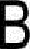 260260250250240240Расстояние     от   левой    вертикальной	линии    основы    профилядо колодца равно 32 + 2 мм.Форма профиля в основном совпадает с эталоном, и на участке профиля 1 склон круче, чем на участке профиля 2.2Расстояние    от    левой    вертикальной     линии    основы    профилядо колодца больше или меньше 32 + 2 мм. Форма профиля  восновном совпадает с эталоном, и на участке профиля 1  склон круче, чем на участке профиля 2.ИЛИРасстояние   от    левой    вертикальной    линии    основы    профиля до колодца равно 32 + 2 мм, но форма профиля не полностью совпадает с эталоном или на участке профиля I  склон не круче, чем на участке профиля 2.1Все  ответы,  которые  не  соответствуют  вышеуказанным критериямвыставления оценок в I и 2 балла.0Макстнальный балл2Содержание верного ответа и указания по оцениванию(допускаются иные формулировки ответа, не искажающие его смысла)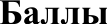 Первой     причиной     является     холодное     течение,  проходящееу западных берегов острова и уменьшающее количество осадков Кроме того, в широтах, где находится остров, преобладают пассаты северо-восточного направления, и большая часть влаги,  которую они приносят с океана, остаётся в восточной части острова и на восточных склонах гор.В  ответе  правильно  названы  две  причины  того,  что  наименьшееколичество атмосферных осадков выпадает на западном побережье острова.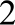 В   ответе   правильно    названа   только   одна   причина   того,   чтонаименьшее количество атмосферных осадков выпадает  на западном побережье острова.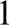 Все ответы,  которые  не соответствуют  вышеуказанным критериямвыставления оценок в 1 и 2 балла.0Макси.ись1ьный бьiл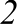 Демографическиепоказатели1995 г.2005 г.2015 г.2025 г.(прогноз)Численность	населения,млн человекl 61,91 I186,020204,260218,259Рождаемость, %о22181413Смертность, %о6677Средняя	продолжитель-ность жизни, лет68717476Содержание верного ответа и указания по оцениванию(допускаются иные формулировки ответа, не искажающие его смысла)Доля   лиц   пожилого   возраста   в   общей   численности населенияБразилии  к  2025   г.  увеличится.   Это  будет,  во-первых,   связано с уменьшением рождаемости (сокращением доли лиц младших возрастов) и, во-вторых, с увеличением средней  продолжитель- ности жизни населения.В  ответе  говорится,  что  доля  лиц  пожилого  возраста увеличится,и  указаны   два   правильных   довода:   уменьшение   рождаемости и увеличение  средней продолжительности жизни.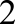 В  ответе  говорится,  что  доля  лиц  пожилого  возраста увеличится,и указан один правильный довод: только уменьшение рождаемости или только увеличение средней продолжительности жизни.Все ответы, которые не соответствуют вышеуказанным критериям выставления оценок в 1 и 2 балла.0Максшиальный баллСтранаЧисленность	населения, млн человекСтруктура занятостинаселения, %Структура занятостинаселения, %Структура занятостинаселения, %Общий   объём BBП,Объём   BBП,   созданныйвсельском	хозяйстве,СтранаЧисленность	населения, млн человекСельскоеХОЗЯЙСТВОПромышленностьСфера услугОбщий   объём BBП,Объём   BBП,   созданныйвсельском	хозяйстве,Индонезии241,03913482300322Иран78,91734491300117Содержание  верного ответа и указания по оцениванию(допускаются иные формулировки ответа, не искажающие его смысла)БаллыВ ответе говорится, чтодоля населения, занятого в сельском хозяйстве, в Индонезии выше, чем в Иране, и приводятся значения: 39 % и 17 %;доля сельского хозяйства в общем объёме BBП Индонезии выше, чем  в BBП  Ирана,  и  приводятся вычисления:  322	2300 и 117 1300,ИЛИдоля сельского хозяйства в общем объёме BBП Индонезии выше, чем в BBП Ирана, и приводятся  значения: 14 % и 9 %;сельское    хозяйство	играет    большую	роль    в    экономике Индонезии.Ответ включает в себя все три названных  выше элемента.2Ответ включает в себя два (любые) из названных  выше элементов.1Все ответы,  которые  не соответствуют  вышеуказанным критериямвыставления оценок в 1 и 2 балла.0Содержание верного ответа и указания по оцениванию(допускаются иные формулировки ответа, не искажающие его смысла)БаллыВ ответе говорится, чтониже всего Солнце будет находиться над горизонтом в пункте А. В обосновании  говорится, чтов этот момент на меридиане 75° в. д. полдень, ИЛИдля	определения	полуденного	меридиана	используется вычисление (12 — 7) х 15°,ИЛИв ответе правильно вычисляется солнечное время для каждого из указанных в условии пунктов.Также говориться, чтопункт расположен дальше всего от полуденного меридиана ИЛИискомый  пункт  определяется   путём   сравнения   времени   суток в указанных в условии пунктах.Ответ включает все три названных выше элемента.2Ответ включает два (любых) из названных выше элементов.1Все  случаи  решения,  которые  не  соответствуют  вышеуказаннымкритериям выставления оценок в 1 и 2 балла.0Максимальный бал.122012 г.2013 г.2014 г.Численность постоянного населенияна 1 япваря, человекi  i 21 5631 119 1701 118 915Среднегодовая   численность насе-ления, человекi  i 20 3661 119 089нет данныхЕстественный    прирост  населения,человек    (значение    показателя   за—5225—5021нет данныхСодержание  верного ответа и указания по оцениванию(допускаются иные формулировки ответа, не искажающие его смысла)БаллыРешение: —5021 : 1 119 089 х 1000 = —4,486.Ответ: —4,5%o.Приведена   запись   решения,   и   правильно   определён  показательестественного прироста населения (в %о) в 2013 г. для Курской области: —4,5 %о.2Приведена   запись  решения,  но  получен  неверный   ответ,  так  какдопущена ошибка в вычислениях. ИЛИПолучен неверный ответ, так как неверно проведено округление до десятых долей промилле.ИЛИПолучен верный ответ, но в ответе вместо знака %о указан знак % или не указан никакой знак.ИЛИУказан верный ответ, но отсутствует запись решения.1Все  случаи   решения,   которые   не  соответствуют вышеуказаннымкритериям выставления оценок в 1 и 2 балла.0Максимаlьньш бал.12Содержание верного ответа и указания по оцениванию(допускаются  иные формулировки  ответа, не искажающие  его смысла)БаллыРешение:1) 1118915     1119170 = —255;2) —255 (—5021) = 4766. ИЛИВ 2013 г. численность населения Курской области сократилась на 225 человек. За счёт естественной убыли произошло сокращение на 5021    человека.    Миграционный     прирост    населения   составил—255 — (—5021) = 4766 человек.Приведена верная последовательность всех шагов решения:величина, на которую сократилась численность населения Курской области в 2013 г., определена как разность между численностью  населения на 1 января 2014 г. и на 1 января 2013 г.;величина механического прироста населения определена как разность между величиной сокращения численности населения и величиной естественной убыли населения.Все вычисления выполнены верно, получен верный  ответ.Приведена   верная   последовательность   всех   шагов   решения,  нополучен неверный ответ, так как допущена  ошибка  при определении величины, на которую сократилась численность населения Курской области в 2013 г.ИЛИВерно выполнен только первый шаг решения, а второй шаг либо отсутствует,  либо выполнен неверно.Все  случаи  решения,  которые  не  соответствуют  вышеуказаннымкритериям выставления  оценок в 1 и 2 балла.0Максимальный бал.12